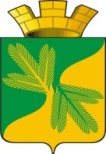 Ханты - Мансийский автономный округ – ЮграСоветский районАДМИНИСТРАЦИЯ ГОРОДСКОГО ПОСЕЛЕНИЯ ТАЁЖНЫЙП О С Т А Н О В Л Е Н И Е 7 июня 2023 года						                                                   № 79О внесении изменений в постановление администрации городского поселения Таёжный от 08.06.2020 N 152 «Об утверждении Порядка принятия решений о признании безнадежной к взысканию задолженности по платежам в бюджет городского поселения Таежный и о ее списании (восстановлении) главным администратором доходов бюджета администрацией городского поселения Таежный»В соответствии с Федеральным законом от 14.07.2022 № 263-ФЗ «О внесении изменений в части первую и вторую Налогового кодекса Российской Федерации», Уставом городского поселения Таежный:1. Внести изменения в постановление администрации городского поселения Таёжный от 08.06.2020 N 152 «Об утверждении Порядка принятия решений о признании безнадежной к взысканию задолженности по платежам в бюджет городского поселения Таежный и о ее списании (восстановлении) главным администратором доходов бюджета администрацией городского поселения Таежный»  (далее – Постановление) следующие изменения:1.1. Пункт 2.1 Порядка принятия решений о признании безнадежной к взысканию задолженности по платежам в бюджет городского поселения Таежный и о ее списании (восстановлении) главным администратором доходов бюджета администрацией городского поселения Таежный, утвержденного Постановлением, изложить в следующей редакции:«2.1. Безнадежной к взысканию признается задолженность, числящаяся за налогоплательщиком, плательщиком сборов, плательщиком страховых взносов или налоговым агентом и повлекшая формирование отрицательного сальдо единого налогового счета такого лица, погашение и (или) взыскание которой оказались невозможными, в случаях:1) ликвидации организации в соответствии с законодательством Российской Федерации или законодательством иностранного государства, исключения юридического лица из Единого государственного реестра юридических лиц по решению регистрирующего органа в случае вынесения судебным приставом-исполнителем постановления об окончании исполнительного производства в связи с возвратом взыскателю исполнительного документа по основаниям, предусмотренным пунктом 3 или 4 части 1 статьи 46 Федерального закона от 2 октября 2007 года N 229-ФЗ "Об исполнительном производстве", - в части задолженности, не погашенной по причине недостаточности имущества организации и (или) невозможности ее погашения учредителями (участниками) указанной организации в пределах и порядке, которые установлены законодательством Российской Федерации;2) завершения процедуры банкротства гражданина, индивидуального предпринимателя в соответствии с Федеральным законом от 26 октября 2002 года N 127-ФЗ "О несостоятельности (банкротстве)" - в части задолженности, от исполнения обязанности по уплате которой он освобожден в соответствии с указанным Федеральным законом;3) смерти физического лица или объявления его умершим в порядке, установленном гражданским процессуальным законодательством Российской Федерации, - в части задолженности по всем налогам, сборам, страховым взносам, а в части налогов, указанных в пункте 3 статьи 14 и статье 15 Налогового кодекса Российской Федерации, - в размере, превышающем стоимость его наследственного имущества, в том числе в случае перехода наследства в собственность Российской Федерации;4) принятия судом акта, в соответствии с которым налоговый орган утрачивает возможность взыскания задолженности в связи с истечением установленного срока ее взыскания, в том числе вынесения им определения об отказе в восстановлении пропущенного срока подачи заявления в суд о взыскании задолженности;4.1) вынесения судебным приставом-исполнителем постановления об окончании исполнительного производства при возврате взыскателю исполнительного документа по основаниям, предусмотренным пунктами 3 и 4 части 1 статьи 46 Федерального закона от 2 октября 2007 года N 229-ФЗ "Об исполнительном производстве", если с даты образования задолженности, размер которой не превышает размера требований к должнику, установленного законодательством Российской Федерации о несостоятельности (банкротстве) для возбуждения производства по делу о банкротстве, прошло более пяти лет;4.2) снятия с учета в налоговом органе иностранной организации в соответствии с пунктом 5.5 статьи 84 Налогового кодекса Российской Федерации;4.3) принятия судом акта о возвращении заявления о признании должника банкротом или прекращении производства по делу о банкротстве в связи с отсутствием средств, достаточных для возмещения судебных расходов на проведение процедур, применяемых в деле о банкротстве;5) в иных случаях, предусмотренных законодательством Российской Федерации о налогах и сборах.».3. Настоящее постановление подлежит официальному опубликованию в порядке, установленном Уставом городского поселения Таежный.4. Настоящее постановление вступает в силу после официального опубликования.Глава городского поселения Таёжный                          		                               А.Р. Аширов            